1. Antragstellerin / Antragsteller2. Gefördertes Anschubprojekt3. Bewilligte Summe           Euro / Summe der verausgabten Mittel           Euro4. Projektergebnisse5. Informationen zum eingereichten Antrag / zur Publikation(Name der Förderinstitution, Datum der Einreichung, Titel des Antrags / der Publikation, beantragte Laufzeit, beantragte Fördersumme – kurze Begründung, falls bislang keine Einreichung eines Antrags / einer Publikation erfolgte)Bitte senden Sie Ihren Bericht per E-Mail als PDF-Datei an das Forschungsreferat (conter@uni-trier.de)Abschlussberichtzur inneruniversitären Forschungsförderung aus Mitteln des ForschungsfondsAnschubfinanzierung und Unterstützung von Forschungsvorhaben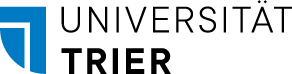 Name, Vorname:akad. Grad:Dienststellung: Telefon:E-Mail:Fach: Kostenstelle Organisationseinheit:Kostenstelle Organisationseinheit:Fachbereich:Kostenstelle Organisationseinheit:Kostenstelle Organisationseinheit:Titel:Datum der Bewilligung:Datum der Bewilligung:Förderzeitraum:Förderzeitraum:Datum, Unterschrift Antragstellerin/Antragsteller